Global Alliance for Chronic Diseases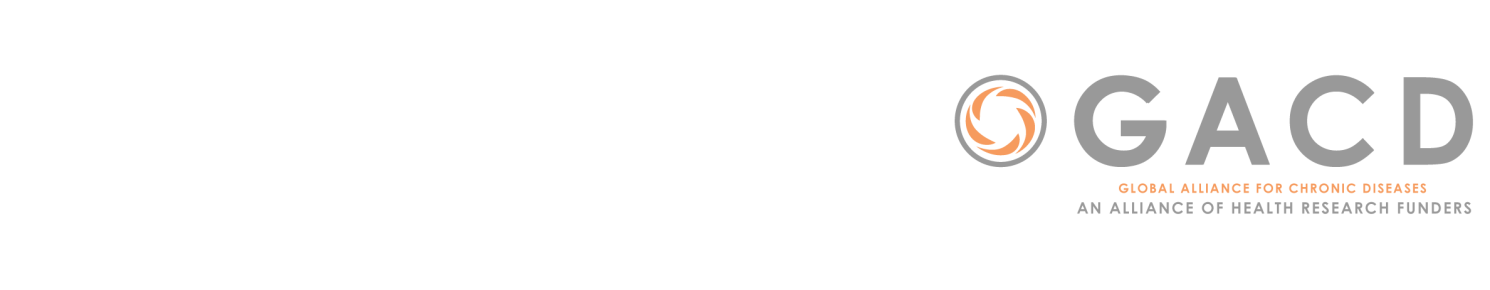 Cancer Call proposalResearch proposal guidanceGeneral informationPlease follow the format as outlined in this document when preparing your research proposal. The completed proposal must be uploaded as part of your application in the relevant section by the application deadline. It is absolutely mandatory to follow the formatting guidelines when preparing the proposal. A check will be conducted after the submission deadline. Proposals not meeting the formal criteria will be rejected.Format: 	DIN A4 formatMargins:	All margins at least 2cmText: 		Arial 11 pt. (no Arial Narrow; references and figure legends min. 6 pt)Page limits: 	15 pages (including references)Please upload your proposal as one PDF document. Research proposalWe recommend that you take into account the review criteria as outlined in the call text when preparing your proposal. The guidelines below list general points that should be addressed when writing the case for support. However, each proposal is unique, and it is the responsibility of the applicant to ensure that all the reasonable questions that the reviewers need addressed are answered in the proposal.  In addition, please address the following:Aims and objectivesPlease consider the following issues when describing the objectives and importance of the research:Explain the need for research in this area and the rationale for the particular lines of research you plan to pursueA clear statement of hypotheses to be testedDescribe the intervention of promising or proven effectiveness that you are researching. Describe the evidence that is available to demonstrate the intervention’s effectiveness. Outline the research questions to be addressed in relation to implementing this intervention.Outline how the proposed study fits within the objectives and scientific remit set out in the call for proposals and show that the aims are scientifically justified and that the work will add distinct value to what is already known or in progress, highlighting the state of the current literature;Study team and Research EnvironmentIn addition to the information provided in the CVs you have uploaded, you may elaborate on why the group is well qualified to do this research in the case for support.Describe the role and contribution of the investigators at all study sites.Explain how the investigators will work together and outline other major collaborations important for the research. Include information on your contribution to capacity development and the inclusion of junior team members. Describe how the scientific and clinical environment(s) in which the research will be done will promote delivery of the proposed research. Explain how the research will benefit from facilities provided by the Research Organisations.Provide a description of the health care landscape that identifies relevant stakeholders How local stakeholders (e.g. national and local government) are to be meaningfully engaged in the programme of research.Research plan, methodology and dataProvide a detailed research methodology and timelines to show the feasibility of conducting this implementation study in the proposed setting (including milestones where relevant).Provide a justification for the chosen methodology.Give details of the general approaches, study designs, and techniques that will be used.Are the methods and study designs competitive with the best in the field? Consider key implementation research concepts and outline how your proposal addresses these. Outline the extent to which proof of principle has been established, demonstrate how your proposal addresses context, and consider the use of knowledge translation or implementation frameworks, where appropriate. Where relevant, include information on how you will manage the research data generated and/or collected during the project, in particular addressing the following issues:What types of data will the project generate/collect?What standards will be used?How will this data be exploited and/or shared/made accessible for verification and re-use? If data cannot be made available, explain why.How will this data be curated and preserved?Please provide information on any support for statistical and study design aspects (e.g., consultation of a bio-statistician or a clinical trial support unit).Include major milestones and a justification for the duration requested.Ethics and governanceIssues you should address here include, but are not limited to, informed consent, data protection, and legal issues (e.g., handling of intellectual property rights (IPR), patenting…), according to national regulations. Describe the ethical issues arising from any involvement of people, human samples or personal data in the research proposal. Please give details of how any specific risks to human participants will be controlled. Describe the ethical review and research governance arrangements that would apply to the work done.Adequate information should be included in each proposal to enable the evaluation of any physical or psychological hazard to which participants may be exposed. Each proposal should specify the number, sex, age range and state of health of the human participants. Applicants will need to indicate how informed consent will be obtained and whether the participants are, for example, patients, healthy volunteers or individuals in a control cohort.Exploitation, dissemination and expected impactDescribe how your project will contribute to the expected impact set out in the call text. Outline the expected outcomes and the impact you anticipate they will have.Outline the effect of implementing the intervention on the health system in the proposed setting.Detailed discussion of how research addresses the opportunities for, or barriers to, effective implementation of the intervention.How the research being undertaken will contribute to implementation or scale up of the intervention.Where appropriate, provide an economic and health system analysis that addresses issues of cost-effectiveness, scalability and sustainability, including addressing the impacts of scaling up the intervention on the wider health systemPlease describe any planned knowledge translation and communication activities. Is the proposed research likely to generate commercially exploitable results?What arrangements and experience does the research group or the host research organisation have to take forward the commercial exploitation of research in this area?